                           September 2019 Menu -Sarnia**Please inform a staff upon arrival if you intend on purchasing lunch. If you will be arriving later than 11:00am please give us a call to let us know that you will be joining us for lunch.**(519) 491-2668Monday TuesdayWednesdayThursdayFriday2ClosedLabour Day3Subs & Fruit Salad4Goulash in a Kaiser Bowl5Chicken Caesar Salad & Breadstick6BBQ Steak, Potatoes, Onion & Tomatoes9Scone Dogs with Virginia 10Turkey Pot PieColeslaw & Roll11Lasagna RollsWith Salad & Garlic Sticks 12Western Sandwich& Coleslaw13BBQ Chicken,Baked Potatoes & Veggies16Grilled Cheese & Ham Sandwich & Coleslaw17Smorgasbord18Chicken QuesadillaWith Salad 19Shepherd’s Pie& Cupcakes20Country Hoe DownHot Dogs, Baked Beans, Mac & Cheese, Cow Patties23Chili & Bun& Pudding24Quiche & Spinach Salad25Taco Salad26Chicken Salad Wrap & Dessert27Baked/Grilled Fish, Rice & Veggies30Pizza, Salad& Birthday Cake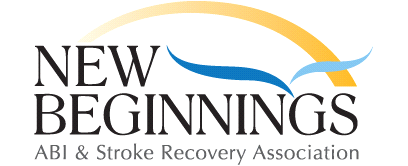 